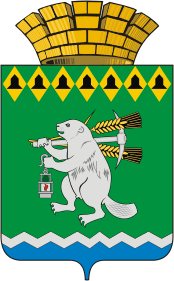 Администрация Артемовского городского округа ПОСТАНОВЛЕНИЕот ______________                                                                             № ___________Об утверждении Порядка определения платыза оказание услуг (выполнение работ), относящихся к основнымвидам деятельности муниципальных бюджетных учреждений,находящимся в ведении главного распорядителя бюджетных средств – Администрации Артемовского городского округа, для граждан и юридических лицВ соответствии с пунктом 4 статьи 9.2 Федерального закона от 12 января 1996 года № 7-ФЗ «О некоммерческих организациях», руководствуясь статьями 30, 31 Устава Артемовского городского округа,ПОСТАНОВЛЯЮ:1. Утвердить Порядок определения платы за оказание услуг (выполнение работ), относящихся к основным видам деятельности муниципальных бюджетных учреждений, находящимся в ведении главного распорядителя бюджетных средств – Администрации Артемовского городского округа, для граждан и юридических лиц (Приложение).2. Постановление опубликовать в газете «Артемовский рабочий», разместить на Официальном портале правовой информации Артемовского городского округа (www.артемовский-право.рф) и официальном сайте Артемовского городского округа в информационно-телекоммуникационной сети «Интернет» (www.artemovsky66.ru).3. Контроль за исполнением постановления возложить на заместителя главы Администрации Артемовского городского округа Лесовских Н.П.Глава Артемовского городского округа	        К.М. ТрофимовПриложение к постановлению Администрации Артемовского городского округаот _____________ № ___________Порядок определения платы за оказание услуг (выполнение работ), относящихся к основным видам деятельности муниципальных бюджетных учреждений, находящимся в ведении главного распорядителя бюджетных средств – Администрации Артемовского городского округа, для граждан и юридических лицГлава 1. ОБЩИЕ ПОЛОЖЕНИЯ1. Настоящий Порядок (далее - Порядок) разработан в соответствии с пунктом 4 статьи 9.2 Федерального закона от 12 января 1996 года № 7-ФЗ «О некоммерческих организациях» и распространяется на муниципальные бюджетные учреждения, находящимся в ведении главного распорядителя бюджетных средств – Администрации Артемовского городского округа (далее - учреждения), осуществляющие сверх установленного муниципального задания, а также в случаях, определенных федеральными законами, в пределах установленного муниципального задания, оказание услуг (выполнение работ), относящихся в соответствии с уставом учреждения к его основным видам деятельности, для физических и юридических лиц на платной основе (далее - платные услуги).2. Порядок не распространяется на иные виды деятельности учреждения, не являющиеся основными в соответствии с его уставом.3. Порядок разработан в целях установления единого механизма формирования цен на платные услуги (далее - цены).4. Платные услуги оказываются учреждением по ценам, целиком покрывающим издержки учреждения на оказание данных услуг. В случаях, если федеральным законом предусматривается оказание учреждением платной услуги в пределах муниципального задания, в том числе для льготных категорий потребителей, такая платная услуга включается в перечень муниципальных услуг, по которым формируется муниципальное задание.5. Учреждение самостоятельно определяет возможность оказания платных услуг в зависимости от материальной базы, численного состава и квалификации персонала, спроса на услугу, работу и т.д.6. Стоимость платных услуг определяется учреждением на основе расчета экономически обоснованных затрат материальных и трудовых ресурсов (далее - затраты).7. Учреждение формирует информацию о перечне платных услуг и их стоимости по форме согласно Приложению 1 к Порядку и представляет его на согласование в отдел по учету и отчетности Администрации Артемовского городского округа. Проведение проверки расчетов экономически обоснованных цен осуществляется отделом по учету и отчетности Администрации Артемовского городского округа в течение 10 рабочих дней со дня поступления данных расчетов в отдел.8. Учреждение, оказывающее платные услуги, обязано своевременно и в доступном месте предоставлять гражданам и юридическим лицам необходимую и достоверную информацию о перечне платных услуг и их стоимости.Глава 2. ОПРЕДЕЛЕНИЕ ЦЕНЫ9. Цена формируется на основе себестоимости оказания платной услуги, с учетом спроса на платную услугу, требований к качеству платной услуги в соответствии с показателями муниципального задания, а также с учетом нормативных правовых актов по определению расчетно-нормативных затрат на оказание платной услуги.10. Для структурного подразделения (филиала) учреждением может быть установлен повышающий или понижающий коэффициент, учитывающий объективные различия (место нахождения, количество потребителей платной услуги) в размерах нормативов затрат на оказание одной и той же платной услуги. При использовании корректирующих коэффициентов цена единицы платной услуги для конкретного структурного подразделения определяется путем умножения среднего значения на корректирующий коэффициент. При этом цена, умноженная на соответствующий корректирующий коэффициент, не должна превышать предельную цену, установленную для данной платной услуги.11. Затраты учреждения делятся на затраты, непосредственно связанные с оказанием платной услуги и потребляемые в процессе ее предоставления, и затраты, необходимые для обеспечения деятельности учреждения в целом, но не потребляемые непосредственно в процессе оказания платной услуги.12. К затратам, непосредственно связанным с оказанием платной услуги, относятся:- затраты на персонал, непосредственно участвующий в процессе оказания платной услуги (основной персонал);- материальные запасы, полностью потребляемые в процессе оказания платной услуги;- затраты (амортизация) оборудования, используемого в процессе оказания платной услуги;- прочие расходы, отражающие специфику оказания платной услуги.13. К затратам, необходимым для обеспечения деятельности учреждения в целом, но не потребляемым непосредственно в процессе оказания платной услуги (далее - накладные затраты), относятся:- затраты на персонал учреждения, не участвующего непосредственно в процессе оказания платной услуги (далее - административно-управленческий персонал);- хозяйственные расходы - приобретение материальных запасов, оплата услуг связи, транспортных услуг, коммунальных услуг, обслуживание, ремонт объектов (далее - затраты общехозяйственного назначения);- затраты на уплату налогов (кроме налогов на фонд оплаты труда), пошлины и иные обязательные платежи;- затраты (амортизация) зданий, сооружений и других основных фондов, непосредственно не связанных с оказанием платной услуги.14. Для расчета затрат на оказание платной услуги может быть использован расчетно-аналитический метод или метод прямого счета.15. Расчетно-аналитический метод применяется в случаях, когда в оказании платной услуги задействован в равной степени весь основной персонал учреждения и все материальные ресурсы. Данный метод позволяет рассчитать затраты на оказание платной услуги на основе анализа фактических затрат учреждения в предшествующие периоды. В основе расчета затрат на оказание платной услуги лежит расчет средней стоимости единицы времени (человеко-дня, человеко-часа) и оценка количества единиц времени (человеко-дней, человеко-часов), необходимых для оказания платной услуги.где:Зусл - затраты на оказание единицы платной услуги;СУММА Зучр - сумма всех затрат учреждения за период времени;Фр.вр. - фонд рабочего времени основного персонала учреждения за тот же период времени;Тусл. - норма рабочего времени, затрачиваемого основным персоналом на оказание платной услуги.16. Метод прямого счета применяется в случаях, когда оказание платной услуги требует использования отдельных специалистов учреждения и специфических материальных ресурсов, включая материальные запасы и оборудование. В основе расчета затрат на оказание платной услуги лежит прямой учет всех элементов затрат.Зусл = Зоп + Змз + Аусл + Зн, где:Зусл - затраты на оказание платной услуги;Зоп - затраты на основной персонал, непосредственно принимающий участие в оказании платной услуги;Змз - затраты на приобретение материальных запасов, потребляемых в процессе оказания платной услуги;Аусл - сумма начисленной амортизации оборудования, используемого при оказании платной услуги;Зн - накладные затраты, относимые на стоимость платной услуги.17. Затраты на основной персонал включают в себя:- затраты на оплату труда и начисления на выплаты по оплате труда основного персонала;- затраты на командировки основного персонала, связанные с предоставлением платной услуги;- суммы вознаграждения сотрудников, привлекаемых по гражданско-правовым договорам.Затраты на оплату труда и начисления на выплаты по оплате труда рассчитываются как произведение стоимости единицы рабочего времени (например, человеко-дня, человеко-часа) на количество единиц времени, необходимое для оказания платной услуги. Данный расчет проводится по каждому сотруднику, участвующему в оказании соответствующей платной услуги, и определяются по формуле:Зоп = ОТч x Тусл, где:Зоп - затраты на оплату труда и начисления на выплаты по оплате труда основного персонала;Тусл - норма рабочего времени, затрачиваемого основным персоналом;ОТч - повременная (часовая, дневная, месячная) ставка по штатному расписанию и по гражданско-правовым договорам сотрудников из числа основного персонала (включая начисления на выплаты по оплате труда).Расчет затрат на оплату труда персонала, непосредственно участвующего в процессе оказания платной услуги приводится по форме согласно Приложению 2 к Порядку.18. Затраты на приобретение материальных запасов и услуг, полностью потребляемых в процессе оказания платной услуги, включают в себя:- затраты на медикаменты и перевязочные средства;- затраты на продукты питания;- затраты на мягкий инвентарь;- затраты на приобретение расходных материалов для оргтехники;- затраты на другие материальные запасы.Затраты на приобретение материальных запасов рассчитываются как произведение средних цен на материальные запасы на их объем потребления в процессе оказания платной услуги. Затраты на приобретение материальных запасов определяются по формуле:                                                         j      j                          Змз = СУММА МЗ x Ц, где:                                                         i    Змз - затраты на материальные запасы,  потребляемые в процессе оказанияплатной услуги;     j    МЗ - материальные запасы определенного вида;     i    j    Ц - цена приобретаемых материальных запасов.Расчет затрат на материальные запасы, непосредственно потребляемые в процессе оказания платной услуги, проводится по форме согласно Приложению 3 к Порядку.19. Сумма начисленной амортизации оборудования, используемого при оказании платной услуги, определяется исходя из балансовой стоимости оборудования, годовой нормы его износа и времени работы оборудования в процессе оказания платной услуги.Расчет суммы начисленной амортизации оборудования, используемого при оказании платной услуги, приводится по форме согласно Приложению 4 к Порядку.20. Объем накладных затрат относится на стоимость платной услуги пропорционально затратам на оплату труда и начислениям на выплаты по оплате труда основного персонала, непосредственно участвующего в процессе оказания платной услуги:Зн = kн x Зоп, где:kн - коэффициент накладных затрат, отражающий нагрузку на единицу оплаты труда основного персонала учреждения. Данный коэффициент рассчитывается на основании отчетных данных за предшествующий период и прогнозируемых изменений в плановом периоде:где:Зауп - фактические затраты на административно-управленческий персонал за предшествующий период, скорректированные на прогнозируемое изменение численности административно-управленческого персонала и прогнозируемый рост заработной платы;Зохн - фактические затраты общехозяйственного назначения за предшествующий период, скорректированные на прогнозируемый инфляционный рост цен, и прогнозируемые затраты на уплату налогов (кроме налогов на фонд оплаты труда), пошлины и иные обязательные платежи с учетом изменения налогового законодательства;Аохн - прогноз суммы начисленной амортизации имущества общехозяйственного назначения в плановом периоде;Зоп - фактические затраты на весь основной персонал учреждения за предшествующий период, скорректированные на прогнозируемое изменение численности основного персонала и прогнозируемый рост заработной платы;Затраты на административно-управленческий персонал включают в себя:- затраты на оплату труда и начисления на выплаты по оплате труда административно-управленческого персонала;- нормативные затраты на командировки административно-управленческого персонала;- затраты по повышению квалификации основного и административно-управленческого персонала.Затраты общехозяйственного назначения включают в себя:- затраты на материальные и информационные ресурсы, затраты на услуги в области информационных технологий (в том числе приобретение неисключительных (пользовательских) прав на программное обеспечение);- затраты на коммунальные услуги, услуги связи, транспорта, затраты на услуги банков, прачечных, затраты на прочие услуги, потребляемые учреждением при оказании платной услуги;- затраты на содержание недвижимого и особо ценного движимого имущества, в том числе затраты на охрану (обслуживание систем видеонаблюдения, тревожных кнопок, контроля доступа в здание и т.п.), затраты на противопожарную безопасность (обслуживание оборудования, систем охранно-пожарной сигнализации т.п.), затраты на текущий ремонт по видам основных фондов, затраты на содержание прилегающей территории, затраты на арендную плату за пользование имуществом (в случае если аренда необходима для оказания платной услуги), затраты на уборку помещений, на содержание транспорта, приобретение топлива для котельных, санитарную обработку помещений.Сумма начисленной амортизации имущества общехозяйственного назначения определяется исходя из балансовой стоимости оборудования и годовой нормы его износа.Расчет накладных затрат приводится по форме согласно Приложению 5 к Порядку.21. Расчет цены приводится по форме согласно Приложению 6 к Порядку.	Приложение 1 к ПорядкуИНФОРМАЦИЯО ЦЕНАХ НА ПЛАТНЫЕ УСЛУГИ, РАБОТЫ ОКАЗЫВАЕМЫЕ (ВЫПОЛНЯЕМЫЕ)_____________________________________________________(наименование муниципального бюджетного учреждения)Исполнитель: ФИО, телефонСогласовано:                                 Зав. отделом по учету и отчетности                                 Администрации Артемовского    ______________  городского округаПриложение 2 к ПорядкуРАСЧЕТЗАТРАТ НА ОПЛАТУ ТРУДА ПЕРСОНАЛА___________________________________(наименование платной услуги)Руководитель                                  _____________            _____________________	(подпись)	(расшифровка)Главный бухгалтер			_____________            _____________________	(подпись)	(расшифровка)Приложение 3 к ПорядкуРАСЧЕТЗАТРАТ НА МАТЕРИАЛЬНЫЕ ЗАПАСЫ_______________________________(наименование платной услуги)Руководитель                                  _____________            _____________________	(подпись)	(расшифровка)Главный бухгалтер			_____________            _____________________	(подпись)	(расшифровка)Приложение 4 к ПорядкуРАСЧЕТСУММЫ НАЧИСЛЕННОЙ АМОРТИЗАЦИИ ОБОРУДОВАНИЯ__________________________________________(наименование платной услуги)Руководитель                                  _____________            _____________________	(подпись)	(расшифровка)Главный бухгалтер			_____________            _____________________	(подпись)	(расшифровка)Приложение 5 к ПорядкуРАСЧЕТНАКЛАДНЫХ ЗАТРАТ_____________________________(наименование платной услуги)Руководитель                                  _____________            _____________________	(подпись)	(расшифровка)Главный бухгалтер			_____________            _____________________	(подпись)	(расшифровка)Приложение 6 к ПорядкуРАСЧЕТЦЕНЫ НА ОКАЗАНИЕ ПЛАТНОЙ УСЛУГИ____________________________________(наименование платной услуги)Руководитель                                  _____________            _____________________	(подпись)	(расшифровка)Главный бухгалтер			_____________            _____________________	(подпись)	(расшифровка)УТВЕРЖДАЮУТВЕРЖДАЮУТВЕРЖДАЮУТВЕРЖДАЮУТВЕРЖДАЮДиректор муниципального бюджетного учреждения Артемовского городского округа Директор муниципального бюджетного учреждения Артемовского городского округа Директор муниципального бюджетного учреждения Артемовского городского округа Директор муниципального бюджетного учреждения Артемовского городского округа Наименование должности лица,  утверждающего документНаименование должности лица,  утверждающего документНаименование должности лица,  утверждающего документНаименование должности лица,  утверждающего документ(подпись)(подпись)(подпись)(расшифровка подписи)(расшифровка подписи)"_____" ________________20___"_____" ________________20___"_____" ________________20___"_____" ________________20___"_____" ________________20___Наименование услуги (работы)Цена1. 2. 3. 4. 5. 6. 7. ...ДолжностьСредний должностной окладв месяц с учетомкомпенсационныхи стимулирующих выплат,предусмотренных Положениемоб оплате труда работниковмуниципального учреждения,включая начисленияна выплаты по оплате труда,рублейМесячныйфондрабочеговремени,минутНормавременина оказаниеплатнойуслуги,минутЗатратына оплатутрудаперсонала,рублейгр. 2 /гр. 3 xгр. 4    1                 2                 3         4          5         1.       2.       ...   Итого    НаименованиематериальныхзапасовЕдиницаизмеренияРасход(в ед. измерения)Ценаза единицуВсего затратматериальныхзапасов (5) = (3) x (4)     1          2            3            4            5       1.          2.          ...         Итого           x            x            x     НаименованиеоборудованияБалансоваястоимость Годовая норма износа   (%)    Годовая      норма      времени      работы   оборудования   (час.)   Время работыоборудования в процессе   оказания    платной      услуги      (час.)      Сумма   начисленнойамортизации(6) = (2) x(3) x (4) /    (5)    1               2        3        4           5           6     1.          2.          ...         Итого           x        x        x           x      1Прогноз затрат                           на административно-управленческий        персонал                                 2Прогноз затрат общехозяйственного        назначения                               3Прогноз суммы начисленной амортизации    имущества общехозяйственного назначения  4Прогноз суммарного фонда оплаты труда    основного персонала                      5Коэффициент накладных затрат             (5) = ((1) + (2) + (3)) / (4)6Затраты на основной персонал, участвующийв предоставлении платной услуги          7Итого накладные затраты                  (7) = (5) x (6)Наименование статей затрат                               Сумма (руб.)1.Затраты на оплату труда основного персонала              2.Затраты материальных запасов                             3.Сумма начисленной амортизации оборудования, используемогопри оказании платной услуги                              4.Накладные затраты, относимые на платную услугу           5.Итого затрат                                             6.Цена на платную услугу                                   